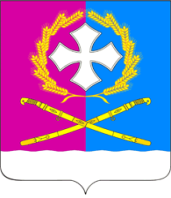 С О В Е ТВоронежского сельского поселенияУсть-Лабинского районаР Е Ш Е Н И Е«15» сентября 2017 г. 						                 № 1 ст. Воронежская							                 Протокол № 55О внесении изменений в решение Совета Воронежского сельского поселения Усть-Лабинского района от 05 декабря 2016 года № 1 протокол № 44 «О принятии бюджета Воронежского сельского поселения Усть-Лабинского района на 2017 год»	Руководствуясь Федеральным законом от 06 октября 2003 года № 131-ФЗ «Об общих принципах местного самоуправления в Российской Федерации», Уставом Воронежского сельского поселения Усть-Лабинского района, Совет Воронежского сельского поселения Усть-Лабинского района решил:	1. Внести в решение Совета Воронежского сельского поселения Усть-Лабинского района от 05 декабря 2016 года № 1 протокол № 44 «О принятии бюджета Воронежского сельского поселения Усть-Лабинского района на 2017 год» следующие изменения:1.1. Приложение 2 изложить в новой редакции, согласно приложению 1 к настоящему решению.1.2. Приложение 8 изложить в новой редакции, согласно приложению 2 к настоящему решению.1.3. Приложение 9 изложить в новой редакции, согласно приложению 3 к настоящему решению. 2. Общему отделу администрации Воронежского сельского поселения Усть-Лабинского района (Шевченко) обнародовать настоящее решение в установленном порядке.3. Контроль за выполнением настоящего решения возложить на главу Воронежского сельского поселения Усть-Лабинского района В.А.Мацко.4. Настоящее решение вступает в силу со дня его подписания.  Председатель Совета Воронежского сельского поселения Усть-Лабинского района                                             Г.А.БелоконьГлава Воронежского сельского поселения Усть-Лабинского района                                             В.А.МацкоПриложение № 1к решению Совета Воронежского сельского поселенияУсть-Лабинского районаот 15.09.2017 г. № 1 протокол № 55Приложение № 2к решению Совета Воронежского сельского поселенияУсть-Лабинского районаот 05.12.2016 г. № 1 протокол № 44Объем поступлений доходов в бюджет Воронежского сельского поселения Усть-Лабинского района по кодам видов (подвидов) доходов и классификации операций сектора государственного управления, относящихся к доходам бюджета на 2017 годГлава Воронежского сельского поселения Усть-Лабинского района                                                 В.А.МацкоПриложение № 2к решению Совета Воронежского сельского поселенияУсть-Лабинского районаот 15.09.2017 г. № 1 протокол № 55Приложение № 8к решению Совета Воронежского сельского поселенияУсть-Лабинского районаот 05.12.2016 г. № 1 протокол № 44Ведомственная структура расходов бюджета Воронежского сельского поселения Усть-Лабинского района на 2017 годГлава Воронежского сельского поселения Усть-Лабинского района                                                 В.А.МацкоПриложение № 3к решению Совета Воронежского сельского поселенияУсть-Лабинского районаот 15.09.2017 г. № 1 протокол № 55Приложение № 9к решению Совета Воронежского сельского поселенияУсть-Лабинского районаот 05.12.2016 г. № 1 протокол № 44Источники внутреннего финансирования дефицита бюджета Воронежского сельского поселения Усть-Лабинского района, перечень статей и видов источников финансирования дефицитов бюджетов на 2017 годГлава Воронежского сельского поселения Усть-Лабинского района                                                 В.А.МацкоКодНаименование доходаСумма, тыс. руб.1231 00 00000 00 0000 000Налоговые и неналоговые доходы29 914,31 01 00000 00 0000 000Налоги на прибыль, доходы5 722,11 01 02000 01 0000 110Налог на доходы физических лиц*5722,11 03 00000 00 0000 000Налоги на товары (работы, услуги), реализуемые на территории Российской Федерации2783,51 03 02000 01 0000 110Акцизы по подакцизным товарам (продукции), производимым на территории Российской Федерации2783,51 03 02230 01 0000 110
Доходы от уплаты акцизов на дизельное топливо, подлежащие распределению между бюджетами субъектов Российской Федерации и местными бюджетами с учетом установленных дифференцированных нормативов отчислений в местные бюджеты695,81 03 02240 01 0000 110 Доходы от уплаты акцизов на моторные масла для дизельных и (или) карбюраторных (инжекторных)  двигателей, подлежащие распределению между бюджетами субъектов Российской Федерации и местными жетами ом установленных дифференцированных нормативов отчислений в местные бюджеты695,91 03 02250 01 0000 110Доходы от уплаты акцизов на автомобильный бензин, подлежащие распределению между бюджетами субъектов Российской Федерации и местными бюджетами с учетом установленных дифференцированных нормативов отчислений в местные бюджеты695,91 03 02260 01 0000 110Доходы от уплаты акцизов на автомобильный бензин, подлежащие распределению между бюджетами субъектов Российской Федерации и местными бюджетами с учетом установленных дифференцированных нормативов отчислений в местные бюджеты695,91 05 00000 00 0000 000Налоги на совокупный доход3800,01 05 03000 01 0000 110Единый сельскохозяйственный налог3800,01 05 03010 01 0000 110Единый сельскохозяйственный налог3800,01 06 00000 00 0000 000Налоги на имущество 6786,71 06 01000 00 0000 110Налог на имущество физических лиц1286,71 06 01030 00 0000 110Налог на имущество физических лиц, взимаемый по ставкам, применяемым к объектам налогообложения, расположенным в границах поселения1286,71 06 06000 00 0000 110Земельный налог5500,01 06 06033 10 0000 110Земельный налог с организаций, обладающих земельным участком, расположенным в границах сельских поселений2700,01 06 06043 10 0000 110Земельный налог с физических лиц, обладающих земельным участком, расположенным в границах сельских поселений2800,01 11 00000 00 0000 000Доходы от использования имущества, находящегося в государственной и муниципальной собственности119,71 11 05000 00 0000 120Доходы, получаемые в виде арендной либо иной платы за передачу в возмездное пользование государственного и муниципального имущества (за исключением имущества бюджетных и автономных учреждений, а также имущества государственных и муниципальных унитарных предприятий, в том числе казенных)119,71 11 05030 00 0000 120Доходы от сдачи в аренду имущества, находящегося в оперативном управлении органов государственной власти, органов местного самоуправления, государственных внебюджетных фондов и созданных ими учреждений (за исключением имущества бюджетных и автономных учреждений)119,71 11 05035 10 0000 120Доходы от сдачи в аренду имущества, находящегося в оперативном управлении органов управления поселений и созданных ими учреждений (за исключением имущества муниципальных автономных учреждений) автономных учреждений)119,71 13 00000 00 0000 000ДОХОДЫ ОТ ОКАЗАНИЯ УСЛУГ8018,11 13 10000 00 0000 130Доходы от оказания платных услуг (работ)8018,11 13 01999 00 0000 130Прочие доходы от оказания платных услуг (работ)8018,11 13 01995 10 0000 130Прочие доходы от оказания платных услуг (работ) получатели средств бюджетов сельских поселений8018,11 14 00 000 000000 00ДОХОДЫ ОТ ПРОДАЖИ МАТЕРИАЛЬНЫХ И НЕМАТЕРИАЛЬНЫХ АКТИВОВ2673,21 14 02 000 000000 000Доходы от реализации имущества, находящегося в государственной и муниципальной собственности (за исключением движимого имущества бюджетных и автономных учреждений, а также имущества государственных и муниципальных унитарных предприятий в том числе казенных)1427,81 14 02 050 010000 410Доходы от реализации имущества находящегося в собственности сельских поселений (за исключением движимого имущества муниципальных бюджетных и автономных учреждений, а также имущества муниципальных унитарных предприятий, в том числе казенных), в части реализации основных средств по указанному имуществу1427,81 14 06 000 000000 430Доходы от продажи земельных участков, находящихся в государственной и муниципальной собственности1245,41 14 06 020 000000 430Доходы от продажи земельных участков, государственная собственность на которые разграничена (за исключением земельных участков бюджетных и автономных учреждений)1245,41 14 06 025 010000430Доходы от продажи земельных участков, находящихся в собственности сельских поселений (за исключением земельных участков муниципальных бюджетных и автономных учреждений)1245,41 16 00000 00 0000 000ШТРАФЫ, САНКЦИИ, ВОЗМЕЩЕНИЕ УЩЕРБА11,01 16 90000 00 0000 140Прочие поступления от денежных взысканий (штрафов) и иных сумм в возмещение ущерба11,01 16 90050 10 0000 140Прочие поступления от денежных взысканий (штрафов) и иных сумм в возмещение ущерба, зачисляемые в бюджеты сельских поселений11,02 00 00000 00 0000 000БЕЗВОЗМЕЗДНЫЕ ПОСТУПЛЕНИЯ5194,42 02 00000 00 0000 000Безвозмездные поступления от других бюджетов бюджетной системы Российской Федерации5155,82 02 10000 00 0000 151Дотации бюджетам бюджетной системы Российской Федерации2006,32 02 15001 00 0000 151Дотации на выравнивание бюджетной обеспеченности2006,32 02 15001 10 0000 151Дотации бюджетам сельских поселений на выравнивание бюджетной обеспеченности2006,32 02 20000 00 0000 151Субсидии бюджетам бюджетной системы Российской Федерации (межбюджетные субсидии)2959,72 02 29999 00 0000 151Прочие субсидии2959,72 02 29999 10 0000 151Прочие субсидии бюджетам сельских поселений2959,72 02 30000 00 0000 151Субвенции бюджетам субъектов Российской Федерации и муниципальных образований189,82 02 35118 00 0000 151Субвенции бюджетам на осуществление первичного воинского учета на территориях, где отсутствуют военные комиссариаты186,02 02 30024 10 0000 151 Субвенции бюджетам поселений на выполнение передаваемых полномочий субъектов Российской Федерации3,82 07 05000 10 0000 180Прочие безвозмездные поступления12,52 07 05030 10 0000 180Прочие безвозмездные поступления в бюджеты сельских поселений12,52 18 00000 00 0000 151Доходы бюджетов бюджетной системы Российской Федерации от возврата бюджетами бюджетной системы Российской Федерации и организациями остатков субсидий, субвенций и иных межбюджетных трансфертов, имеющих целевое назначение прошлых лет26,12 18 00000 10 0000 151Доходы бюджетов бюджетной системы Российской Федерации от возврата бюджетами бюджетной системы Российской Федерации и организациями остатков субсидий, субвенций и иных межбюджетных трансфертов, имеющих целевое назначение прошлых лет26,1Всего доходов35 108,7Наименование показателяВедРзПРЦСРВРСумма134Расходы бюджета - ВСЕГО 
В том числе:38 845,30ОБЩЕГОСУДАРСТВЕННЫЕ ВОПРОСЫ992016 411,70Функционирование высшего должностного лица субъекта Российской Федерации и муниципального образования9920102785,30Обеспечение деятельности высшего органа исполнительной власти муниципального образования9920102 5000000000785,30Высшее должностное лицо муниципального образования (глава поселения)99201025010000000 785,30Расходы на обеспечение функций органов местного самоуправления9920102 5010000190 785,30Расходы на выплаты персоналу в целях обеспечения выполнения функций государственными (муниципальными) органами, казенными учреждениями, органами управления государственными внебюджетными фондами9920102 5010000190 100785,30Функционирование Правительства Российской Федерации, высших исполнительных органов государственной власти субъектов Российской Федерации, местных администраций99201044 843,50Обеспечение деятельности представительного органа муниципального образования9920104 5100000000 4 843,50Обеспечение функционирования администрации Воронежского сельского поселения Усть-Лабинского района99201045110000000 4 839,70Расходы на обеспечение функций органов местного самоуправления9920104 5110000190 4 839,70Расходы на выплаты персоналу в целях обеспечения выполнения функций государственными (муниципальными) органами, казенными учреждениями, органами управления государственными внебюджетными фондами9920104 5110000190 1004 336,70Закупка товаров, работ и услуг для обеспечения государственных (муниципальных) нужд99201045110000190 200479,00Иные бюджетные ассигнования9920104 5110000190 80024,00Осуществление отдельных полномочий Краснодарского края9920104 5120000000 3,80Субвенции на осуществление отдельных государственных полномочий Краснодарского края по образованию и организации деятельности административных комиссий9920104 5120060190 3,80Закупка товаров, работ и услуг для обеспечения государственных (муниципальных) нужд99201045120060190 2003,80Обеспечение деятельности финансовых, налоговых и таможенных органов и органов финансового (финансово-бюджетного) надзора9920106175,10Обеспечение деятельности представительного органа муниципального образования9920106 5100000000 175,10Обеспечение функционирования администрации поселения99201065130000000175,10Расходы на обеспечение функций органов местного самоуправления9920106 5130000190175,10Межбюджетные трансферты9920106 5130000190 500175,10Резервные фонды992011110,00Обеспечение деятельности администрации Воронежского сельского поселения Усть-Лабинского района9920111 510000000010,00Финансовое обеспечение непредвиденных расходов9920111 5140000000 10,00Резервные фонды администрации муниципального образования99201115140010030 10,00Иные бюджетные ассигнования99201115140010030 80010,00Другие общегосударственные вопросы9920113597,80Муниципальная программа "Муниципальное управление"9920113 5200000000 511,10Развитие органов территориального самоуправления9920113 521000000076,80Компенсационные выплаты ТОС9920113 521004121076,80Расходы на выплаты персоналу в целях обеспечения выполнения функций государственными (муниципальными) органами, казенными учреждениями, органами управления государственными внебюджетными фондами9920113 521004121010076,80Информационное освещение деятельности органов местного самоуправления Воронежского сельского поселения Усть-Лабинского района99201135220000000100,00Поддержка и развитие телерадиовещания, печатных средств массовой информации и книгоиздания, обеспечение информирования граждан о деятельности органов местного самоуправления и социально-политических событиях в поселении99201135220010260100,00Закупка товаров, работ и услуг для обеспечения государственных (муниципальных) нужд99201135220010260200100,00Осуществление мероприятий, направленных на бесперебойное функционирование органов местного самоуправления, выполнение возложенных заданий и функций99201135230000000330,00Административно-техническое обеспечение деятельности органов местного самоуправления99201135230010260330,00Закупка товаров, работ и услуг для обеспечения государственных (муниципальных) нужд99201135230010260200330,00Погашение задолженности по исполнительному листу992011352400000004,30Оплата задолженности по исполнительному листу992011352400102604,30Закупка товаров, работ и услуг для обеспечения государственных (муниципальных) нужд992011352400102602002,30Иные бюджетные ассигнования992011352400102608002,00Погашение задолженности по исполнительному листу9920113525000000086,70Оплата задолженности по исполнительному листу9920113525001026086,70Закупка товаров, работ и услуг для обеспечения государственных (муниципальных) нужд9920113525001026020077,90Иные бюджетные ассигнования992011352500102608008,80НАЦИОНАЛЬНАЯ ОБОРОНА99202186,00Мобилизационная и вневойсковая подготовка9920203186,00Обеспечение деятельности администрации поселения9920203 5100000000 186,00Обеспечение национальной обороны9920203 5150000000 186,00Осуществление первичного воинского учета на территориях, где отсутствуют военные комиссариаты99202035150051180186,00Расходы на выплаты персоналу в целях обеспечения выполнения функций государственными (муниципальными) органами, казенными учреждениями, органами управления государственными внебюджетными фондами9920203 5150051180 100186,00НАЦИОНАЛЬНАЯ БЕЗОПАСНОСТЬ И ПРАВООХРАНИТЕЛЬНАЯ ДЕЯТЕЛЬНОСТЬ99203132,70Защита населения и территории от чрезвычайных ситуаций природного и техногенного характера, гражданская оборона99203094,00Муниципальная программа "Обеспечение безопасности населения"9920309 5300000000 4,00Предупреждение и ликвидация последствий чрезвычайных ситуаций, стихийных бедствий, гражданская оборона9920309 5310000000 2,00Подготовка населения и организаций к действиям в чрезвычайной ситуации в мирное и военное время992030953100105502,00Закупка товаров, работ и услуг для обеспечения государственных (муниципальных) нужд992030953100105502002,00Снижение рисков и смягчение последствий чрезвычайных ситуаций природного и техногенного характера992030953200000002,00Предупреждение и ликвидация последствий чрезвычайных ситуаций природного и техногенного характера992030953200705702,00Закупка товаров, работ и услуг для обеспечения государственных (муниципальных) нужд992030953200705702002,00Обеспечение пожарной безопасности9920310118,70Муниципальная программа "Обеспечение безопасности населения"99203105300000000118,70Обеспечение пожарной безопасности99203105330000000118,70Проведение мероприятий по обеспечению пожарной безопасности99203105330010280118,70Закупка товаров, работ и услуг для обеспечения государственных (муниципальных) нужд99203105330010280200118,70Другие вопросы в области национальной безопасности и правоохранительной деятельности992031410,00Муниципальная программа "Обеспечение безопасности населения"9920314 5300000000 10,00Профилактика терроризма и экстремизма в поселении992031453400000005,00Мероприятия по профилактике терроризма и экстремизма992031453400101105,00Закупка товаров, работ и услуг для обеспечения государственных (муниципальных) нужд992031453400101102005,00Обеспечение безопасности людей на водных объектах992031453500000005,00Создание системы комплексного обеспечения безопасности жизнедеятельности992031453500105905,00Закупка товаров, работ и услуг для обеспечения государственных (муниципальных) нужд992031453500105902005,00НАЦИОНАЛЬНАЯ ЭКОНОМИКА992046 428,20Дорожное хозяйство (дорожные фонды)99204095 634,20Муниципальная программа "Развитие дорожного хозяйства"9920409 5400000000 5 634,20Реализация мероприятий в сфере дорожного хозяйства (дорожный фонд)9920409 5410000000 5 634,20Содержание, капитальный ремонт, ремонт автомобильных дорог общего пользования 992040954100104105 634,20Закупка товаров, работ и услуг для обеспечения государственных (муниципальных) нужд992040954100104102005 634,20Другие вопросы в области национальной экономики9920412794,00Муниципальная программа "Оказание поддержки развития малого и среднего предпринимательства"9920412 5500000000 5,00Оказание поддержки малому и среднему предпринимательству, включая крестьянские (фермерские) хозяйства9920412 55100000005,00Мероприятия по оказанию поддержки малому и среднему предпринимательству, включая крестьянские (фермерские) хозяйства992041255100106105,00Закупка товаров, работ и услуг для обеспечения государственных (муниципальных) нужд992041255100106102005,00Муниципальная программа "Подготовка градостроительной и землеустроительной документации "99204125600000000789,00Территориальное развитие (градостроительство и землеустроительство)99204125610000000733,00Мероприятия по подготовке градостроительной и землеустроительной документации 99204125610010650733,00Закупка товаров, работ и услуг для обеспечения государственных (муниципальных) нужд99204125610010650200733,00Реализация мероприятий в области строительства, архитектуры и градостроительства9920412562000000010,00Мероприятия в области строительства, архитектуры и градостроительства9920412562001066010,00Закупка товаров, работ и услуг для обеспечения государственных (муниципальных) нужд9920412562001066020010,00Комплексное развитие социальной инфраструктуры9920412563000000046,00Реализация мероприятий в области социальной инфраструктуры9920412563001067046,00Закупка товаров, работ и услуг для обеспечения государственных (муниципальных) нужд9920412563001067020046,00ЖИЛИЩНО-КОММУНАЛЬНОЕ ХОЗЯЙСТВО9920514 270,50Коммунальное хозяйство9920502295,80Муниципальная программа "Развитие жилищно-коммунального хозяйства на территории поселения"99205026200000000295,80Реализация мероприятий в сфере жилищно-коммунального хозяйства99205026220010260295,80Закупка товаров, работ и услуг для обеспечения государственных (муниципальных) нужд99205026220010260200295,80Благоустройство99205031 585,20Муниципальная программа "Проведение мероприятий по благоустройству территории поселения"992050357000000001 585,20Мероприятия по благоустройству 992050357100000001 585,20Реализация мероприятий в рамках уличного освещения992050357100103501 190,00Закупка товаров, работ и услуг для обеспечения государственных (муниципальных) нужд992050357100103502001 190,00Реализация мероприятий в рамках благоустройства99205035710010370395,20Закупка товаров, работ и услуг для обеспечения государственных (муниципальных) нужд99205035710010370200395,20Другие вопросы в области жилищно-коммунального хозяйства992050512 389,50Муниципальная программа "Проведение мероприятий по благоустройству территории поселения9920505570000000012 389,50Мероприятия по благоустройству 9920505571000000012 389,50Расходы на обеспечение деятельности (оказания услуг)  муниципальных учреждений9920505571000059012 389,50Расходы на выплаты персоналу в целях обеспечения выполнения функций государственными (муниципальными) органами, казенными учреждениями, органами управления государственными внебюджетными фондами992050557100005901006 003,00Закупка товаров, работ и услуг для обеспечения государственных (муниципальных) нужд992050557100005902006 231,50Иные бюджетные ассигнования99205055710000590800155,00Образование9920739,00Молодежная политика и оздоровление детей992070739,00Муниципальная программа "Реализации государственной молодежной политики" 9920707 5800000000 39,00Организационно-воспитательная работа с молодежью9920707581000000039,00Реализация мероприятий в области молодежной политики9920707581001090039,00Закупка товаров, работ и услуг для обеспечения государственных (муниципальных) нужд9920707581001090020039,00КУЛЬТУРА, КИНЕМАТОГРАФИЯ9920810 239,30Культура992080110 191,30Муниципальная программа "Развитие культуры"9920801 5900000000 10 191,30Организация досуга и предоставление услуг организациями культуры9920801 5910000000 3 774,40Расходы на обеспечение деятельности (оказания услуг) муниципальных учреждений9920801 5910000590 3 774,40Расходы на выплаты персоналу в целях обеспечения выполнения функций государственными (муниципальными) органами, казенными учреждениями, органами управления государственными внебюджетными фондами9920801 5910000590 1002 523,50Закупка товаров, работ и услуг для обеспечения государственных (муниципальных) нужд9920801 5910000590 2001 199,60Иные бюджетные ассигнования9920801 5910000590 80051,30Библиотечное обслуживание населения992080159200000001 398,60Расходы на обеспечение деятельности (оказания услуг) подведомственных учреждений992080159200005901 383,60Расходы на выплаты персоналу в целях обеспечения выполнения функций государственными (муниципальными) органами, казенными учреждениями, органами управления государственными внебюджетными фондами99208015920000590100758,90Закупка товаров, работ и услуг для обеспечения государственных (муниципальных) нужд99208015920000590200621,90Иные бюджетные ассигнования992080159200005908002,80Комплектование книжных фондов библиотек муниципальных образований9920801592008144015,00Закупка товаров, работ и услуг для обеспечения государственных (муниципальных) нужд9920801592008144020015,00Осуществление ежемесячных денежных выплат стимулирующего характера работникам муниципальных учреждений культуры, искусства и кинематографии, имеющим право на их получение99208015930000000275,10Мероприятия по поддержке работников муниципальных учреждений культуры 992080159300S0120275,10Расходы на выплаты персоналу в целях обеспечения выполнения функций государственными (муниципальными) органами, казенными учреждениями, органами управления государственными внебюджетными фондами992080159300S0120100275,10Поэтапное повышение уровня средней заработной платы работников муниципальных учреждений культуры, искусства и кинематографии992080159400000002 959,70Мероприятия по поддержке работников муниципальных учреждений культуры 992080159400601202 959,70Расходы на выплаты персоналу в целях обеспечения выполнения функций государственными (муниципальными) органами, казенными учреждениями, органами управления государственными внебюджетными фондами992080159400601201002 959,70Повышение оплаты труда работникам муниципальных учреждений культуры, искусства и кинематографии до средней заработной платы по Краснодарскому краю992080159500000001 783,50Мероприятия по поддержке работников муниципальных учреждений культуры 992080159500S01201 783,50Расходы на выплаты персоналу в целях обеспечения выполнения функций государственными (муниципальными) органами, казенными учреждениями, органами управления государственными внебюджетными фондами992080159500S01201001 783,50Другие вопросы в области культуры, кинематографии992080448,00Муниципальная программа "Развитие культуры"9920804590000000048,00Муниципальная программа "Сохранение, использование и попуризация объектов культурного наследия (памятников истории и культуры), находящихся на территории Воронежского сельского поселения Усть-Лабинского района на 2017 год"9920804596000000048,00Реализация мероприятий в сфере сохранение, использования и популяризации объектов культурного наследия (памятников истории и культуры)9920804596001026048,00Закупка товаров, работ и услуг для обеспечения государственных (муниципальных) нужд9920804596001026020048,00ФИЗИЧЕСКАЯ КУЛЬТУРА И СПОРТ992111 137,90Физическая культура99211011 137,90Муниципальная программа "Развитие физической культуры и массового спорта"9921101 6100000000 1 137,90Создание условий для развития физической культуры992110161100000001 137,90Расходы на обеспечение деятельности (оказания услуг) подведомственных учреждений.992110161100005901 137,90Расходы на выплаты персоналу в целях обеспечения выполнения функций государственными (муниципальными) органами, казенными учреждениями, органами управления государственными внебюджетными фондами992110161100005901001 072,90Закупка товаров, работ и услуг для обеспечения государственных (муниципальных) нужд9921101611000059020062,00Иные бюджетные ассигнования992110161100005908003,00КодНаименование групп, подгрупп, статей, подстатей, элементов, программ (подпрограмм), кодов экономической классификации источников внутреннего финансирования дефицита бюджетаСумма, тыс. руб.Источники внутреннего финансирования дефицита бюджета, всего3736,6000 01 05 00 00 00 0000 000Изменение остатков средств на счетах по учету средств бюджета3736,6000 01 05 00 00 00 0000 500Увеличение остатков средств бюджетов-35108,7000 01 05 02 00 00 0000 500Увеличение прочих остатков средств бюджетов-35108,7000 01 05 02 01 00 0000 510Увеличение прочих остатков денежных средств бюджетов-35108,7000 01 05 02 01 10 0000 510Увеличение прочих остатков денежных средств бюджетов поселений-35108,7992 01 05 02 01 10 0000 510Увеличение прочих остатков денежных средств бюджетов поселений-35108,7000 01 05 00 00 00 0000 600Уменьшение остатков средств бюджетов38845,3000 01 05 02 00 00 0000 600Уменьшение прочих остатков средств бюджетов38845,3000 01 05 02 01 00 0000 610Уменьшение прочих остатков денежных средств бюджетов38845,3000 01 05 02 01 10 0000 610Уменьшение прочих остатков денежных средств бюджетов поселений38845,3992 01 05 02 01 10 0000 610Уменьшение прочих остатков денежных средств бюджетов поселений38845,3